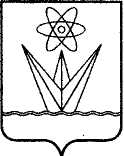 АДМИНИСТРАЦИЯ ЗАКРЫТОГО АДМИНИСТРАТИВНО – ТЕРРИТОРИАЛЬНОГО ОБРАЗОВАНИЯ  ГОРОДА ЗЕЛЕНОГОРСКА КРАСНОЯРСКОГО КРАЯП О С Т А Н О В Л Е Н И Е08.11.2019		                    г. Зеленогорск                                  № 198-пОб установлении 
муниципального маршрута регулярных перевозок № 11	В целях обеспечения безопасных условий пассажирских перевозок на муниципальных маршрутах регулярных перевозок, повышения безопасности дорожного движения, организации транспортного обслуживания населения, в соответствии с Федеральными законами от 06.10.2003 № 131-ФЗ «Об общих принципах организации местного самоуправления в Российской Федерации», от 13.06.2015 № 220-ФЗ «Об организации регулярных перевозок пассажиров и багажа автомобильным транспортом и городским наземным электрическим транспортом в Российской Федерации и о внесении изменений в отдельные законодательные акты Российской Федерации», на основании документа планирования регулярных перевозок пассажиров и багажа автомобильным транспортом по муниципальным маршрутам регулярных перевозок на территории города Зеленогорска на 2019 - 2023 годы, утвержденного постановлением Администрации ЗАТО г. Зеленогорска от 23.10.2019 
№ 190-п, руководствуясь Уставом города,ПОСТАНОВЛЯЮ:Установить муниципальный маршрут регулярных перевозок № 11 согласно приложению к настоящему постановлению.Отделу городского хозяйства Администрации ЗАТО 
г. Зеленогорска:включить сведения о муниципальном маршруте регулярных перевозок № 11 в Реестр муниципальных маршрутов регулярных перевозок в городе Зеленогорске;заключить муниципальный контракт в порядке, установленном законодательством Российской Федерации о контрактной системе в сфере закупок товаров, работ, услуг для обеспечения государственных и муниципальных нужд, на выполнение работ, связанных с осуществлением регулярных перевозок по регулируемым тарифам пассажиров и багажа на муниципальном маршруте № 11;разместить информацию об установлении муниципального маршрута регулярных перевозок № 11 на официальном сайте Администрации ЗАТО г. Зеленогорска www.zeladmin.ru в информационно-телекоммуникационной сети «Интернет».Настоящее постановление вступает в силу в день, следующий за днем его опубликования в газете «Панорама».Контроль за выполнением настоящего постановления возложить на первого заместителя Главы ЗАТО г. Зеленогорска по жилищно-коммунальному хозяйству, архитектуре и градостроительству.Глава ЗАТО г. Зеленогорска						  М.В. СперанскийПриложение к постановлению Администрации ЗАТО г. Зеленогорскаот 08.11.2019 № 198-пСведения о муниципальном маршруте регулярных перевозок № 11  Порядковый номер маршрута регулярных перевозокНаименование маршрута регулярных перевозок в виде наименований начального остановочного пункта и конечного остановочного пункта по маршруту регулярных перевозокНаименования промежуточных остановочных пунктов по маршруту регулярных перевозокНаименования улиц, автомобильных дорог, по которым предполагается движение транспортных средств между остановочными пунктамиПротяженность маршрута регулярных перевозок, кмПорядок посадки и высадки пассажировВид регулярных перевозокХарактеристики транспортных средстве (виды транспортных средств, классы транспортных средств, экологические характеристики транспортных средств, максимальный срок эксплуатации транспортных средств, характеристики транспортных средств, влияющие на качество перевозок)Максимальное количество транспортных средств каждого класса, которое допускается использовать для перевозок по маршруту регулярных перевозок11ЗАГС – ЗАГСЗАГС – ЖЭК-5 – Парковая – Типография – Сквер – АТС – Радуга – Школа 172 – Песчаная –Родина – ТЭА – Садко – Комсомольская – Березка – Муз. школа – Романтика – Тайга – ДС-17 – Мира, 58 – Терапия – Хирургия – Детская поликлиника – Муз. школа – Романтика – Саяны – Паром – Садко – Дом быта – Песчаная –  Школа 172 –Радуга – Школа 175 – Сквер – Типография – Набережная 75 – Набережная 76 – ЗАГСул. Полосковаул. Парковаяул. Набережнаяул. Заводскаяул. Молодежнаяул. Песчанаяул. Манежнаяул. Строителейул. Ленинаул. Набережнаяул. Комсомольскаяул. Калининаул. Мираул. Лазо20,3В установленных остановочных пунктахПо регулируемым тарифамАвтобусы среднего класса.Экологические характеристики транспортных средств, максимальный срок эксплуатации транспортных средств, характеристики транспортных средств, влияющие на качество перевозок предусмотрены муниципальным контрактом. Малый класс – 3